MEDIENINFORMATIONWürth Elektronik: virtuelle Konferenz „WE meet @ digital days 2020“ Virtuelles FachforumWaldenburg, 17. November 2020 – Vom 1. bis 3. Dezember (jeweils von 8:00 bis 18:00 Uhr) veranstaltet Würth Elektronik die virtuelle Konferenz „WE meet @ digital days 2020“ mit einem umfangreichen Programm verschiedenster Fachvorträge. Die virtuelle Konferenz bietet Fach- und Technologievorträge zu Anwendungen und Design-In-Unterstützung – alle mit einem interaktiven Frage- und Antwortteil. Zudem stellen Experten des Bauelementeherstellers in den englischsprachigen Livevorträgen viele neue Produkte der Sparten Passive & Elektromechanische Bauelemente, Power Module & Optoelektronik, Automotive, Frequency Products sowie Wireless Connectivity & Sensors vor. Interessierte finden das Programm und die kostenfreie Registrierung für das dreitägige Onlinefachforum unter www.we-online.com/digital-days. Die Sessions können jeweils einzeln besucht werden.Die technologische Entwicklung bei Bauteilen und Elektronikdesigns schreitet auch in der Pandemie weiter schnell voran. Um Kunden und Interessierte auf dem Laufenden zu halten, etabliert Würth Elektronik aktiv neue Informationswege und verlagert die von Messen und Events gewohnten Kontaktmöglichkeiten in die Onlinewelt. Als Antwort auf die Corona-bedingten Ausfälle wichtiger Messen hat Würth Elektronik auf ihrer Website zudem einen virtuellen Messestand errichtet, der auch ein Bestandteil der Konferenz sein wird.Für „WE meet @ digital days 2020“ haben die Entwickler und Experten von Würth Elektronik die Themen weit gespannt. So werden Fachvorträge zur thermischen Simulation und Verlustrechnung für Powermodule in REDEXPERT, zu Reichweiten und Charakteristiken von Coax-Verkabelungen, zu EMV-Befilterung in der Automobilelektronik oder zu Designeffekten der Verkleinerung von Schwingquarzen gehalten. Es geht um Single Pair Ethernet und Flachbandkabel ebenso wie um Kabelferrite, Kondensatoren, Gate-Driver-Schaltungen oder elektromechanische Platinenverbindungen, LEDs im gartenbaulichen Einsatz oder EMV-Fehlersuche. In einzelnen Vorträgen des Fachforums können die Vortragenden über Chat-Funktionen direkt kontaktiert werden, um so Fragen und Anmerkungen sofort im Onlinedialog zu klären. Auch nach der Veranstaltung stehen die Experten für eine individuelle Beratung zur Verfügung. Alle Vorträge werden auf der Website als Aufzeichnungen bereitgestellt. Unter www.we-online.com/digital-days können Interessierte das umfangreiche Vortragsprogramm einsehen und sich für die einzelnen Themen der Onlineveranstaltung „WE meet @ digital days 2020“ registrieren. Verfügbares BildmaterialFolgendes Bildmaterial steht druckfähig im Internet zum Download bereit: http://www.htcm.de/kk/wuerthÜber die Würth Elektronik eiSos GruppeDie Würth Elektronik eiSos Gruppe ist Hersteller elektronischer und elektromechanischer Bauelemente für die Elektronikindustrie und Technologie-Enabler für zukunftsweisende Elektroniklösungen. Würth Elektronik eiSos ist einer der größten europäischen Hersteller von passiven Bauteilen und in 50 Ländern aktiv. Fertigungsstandorte in Europa, Asien und Nordamerika versorgen die weltweit wachsende Kundenzahl.Das Produktprogramm umfasst EMV-Komponenten, Induktivitäten, Übertrager, HF-Bauteile, Varistoren, Kondensatoren, Widerstände, Quarze, Oszillatoren, Power Module, Wireless Power Transfer, LEDs, Sensoren, Steckverbinder, Stromversorgungselemente, Schalter, Taster, Verbindungstechnik, Sicherungshalter sowie Lösungen zur drahtlosen Datenübertragung.Die Verfügbarkeit ab Lager aller Katalogbauteile ohne Mindestbestellmenge, kostenlose Muster und umfangreicher Support durch technische Vertriebsmitarbeiter und Auswahltools prägen die einzigartige Service-Orientierung des Unternehmens. Durch die Technologiepartnerschaft mit dem Formel-E-Team Audi Sport ABT Schaeffler und die Unterstützung der Formula-Student-Rennserie zeigt das Unternehmen seine Innovationsstärke im Bereich eMobility 
(www.we-speed-up-the-future.com). Würth Elektronik ist Teil der Würth-Gruppe, dem Weltmarktführer für Montage- und Befestigungstechnik. Das Unternehmen beschäftigt 7 300 Mitarbeiter und hat im Jahr 2019 einen Umsatz von 822 Millionen Euro erwirtschaftet.Würth Elektronik: more than you expect!Weitere Informationen unter www.we-online.de

Bildquelle: Würth Elektronik 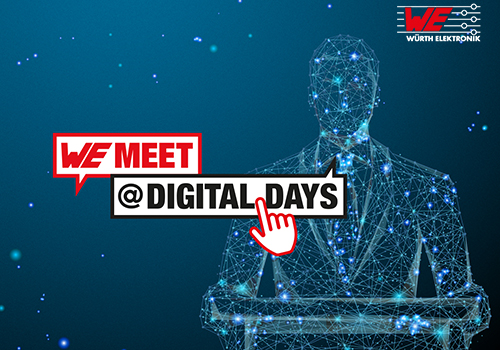 Die virtuelle Konferenz „WE meet @ digital days 2020“ findet vom 1. bis 3. Dezember statt.Weitere Informationen:Würth Elektronik eiSos GmbH & Co. KG
Sarah Hurst
Max-Eyth-Straße 1
74638 WaldenburgTelefon: +49 7942 945-5186
E-Mail: sarah.hurst@we-online.dewww.we-online.dePressekontakt:HighTech communications GmbH
Brigitte Basilio
Brunhamstraße 21
81249 MünchenTelefon: +49 89 500778-20
Telefax: +49 89 500778-77 
E-Mail: b.basilio@htcm.dewww.htcm.de 